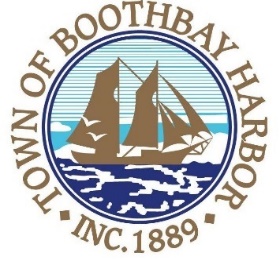 TOWN OF BOOTHBAY HARBORSELECTMEN’S MEETING AGENDAMonday, March 9, 2020Boothbay Harbor Town Office, 11 Howard Street	  				        6:00 p.m. Executive Session under MRSA Title 1, Chapter 13, § 405 6 (D), Labor Contracts        7:00 p.m.CALL TO ORDER:Pledge of AllegianceIntroduction of Town Manager & Board of SelectmenTown Manager Announcement(s) Town Department ReportsSelectmen ReportsFinancials Minutes Approval – February 24, 2020LicensesLiquor License, Malt, Spirituous & Vinous, Topside Inn, 60 McKown Street, renewal Liquor License, Malt, Spirituous & Vinous, Mine Oyster, 16 Wharf Street, renewal Special Amusement, Mine Oyster Inc., 16 Wharf Street, renewalNew BusinessScott Campbell, EMA discussion/Pandemic Response PlanOld BusinessReview of proposed ordinancesFootbridge inspection reportPublic ForumWarrantsExecutive Session Executive Session under MRSA Title 1, Chapter 13, § 405 6 (A), Personnel MattersMotion to AdjournIn addition to written minutes, Selectmen’s meetings are recorded on video by BRCTVand audio recordings are available to be listened to at the Boothbay Harbor Town Office